Министерство образования Московской областиВСЕРОССИЙСКАЯ ОЛИМПИАДА ШКОЛЬНИКОВ ПО ОСНОВАМ БЕЗОПАСНОСТИ ЖИЗНЕДЕЯТЕЛЬНОСТИ Муниципальный этап МЕТОДИКА ОЦЕНИВАНИЯ ВЫПОЛНЕННЫХ ОЛИМПИАДНЫХ ЗАДАНИЙучастниками муниципального этапа Всероссийской олимпиады школьников по основам безопасности жизнедеятельности2016-2017 учебный годМосква, 2016Старшая возрастная группа (10-11 классы)ТЕОРЕТИЧЕСКИЙ ТУРПо теоретическому туру максимальная оценка результатов участника старшей возрастной группы (10-11 классы) определяется арифметической суммой всех баллов, полученных за выполнение заданий 1-го и 2-го модулей и не должна превышать 200 баллов (149+51).МОДУЛЬ 1ЗАДАНИЕ 1. Группа туристов попала в сложную ситуацию и выложила на земле сообщение для спасателей. Используя свои знания Международной кодовой таблицы сигналов бедствия расшифруйте и напишите фразу представленную в таблице.Вариант ответа: Нужны медикаменты, не имеем возможности к передвижению, нужны карта и компас, укажите направление следования, нужны вода и пища.Оценка задания. Максимальная оценка за правильно выполненное задание – 10 баллов, при этом:за каждый правильный ответ по каждой из позиций начисляется по 2 балла;при отсутствии правильных ответов, баллы не начисляются.Задание 2. Укажите, какие из перечисленных действий совершённые совершеннолетними, дееспособными лицами являются преступлениями, какие административными правонарушениями, а какие дисциплинарными проступками заполнив правый столбец таблицы, используя буквенную аббревиатуру (П – преступление, АП – административное правонарушение, ДП – дисциплинарный проступок). При отсутствии состава правонарушения в правом столбце ставится прочерк.Оценка задания. Максимальная оценка за правильно выполненное задание – 10 баллов, при этом:за каждый правильный ответ задания начисляется по 2 балла;за указание вида ответственности во второй строке (отказ от выполнения тяжелых работ, не предусмотренных трудовым договором) начисляется штраф 2 балла;при отсутствии правильных ответов баллы не начисляются.ЗАДАНИЕ 3. Заполните схему действий при получении сигнала «Внимание всем!».Вариант ответа:Оценка задания. Максимальная оценка за правильно выполненное задание – 15 баллов, при этом:за каждый правильный ответ начисляется по 1 баллу;при отсутствии правильных и не указанных ответов, баллы не начисляются.ЗАДАНИЕ 4. Общее понятие «огнетушитель» определено в п. 8 ГОСТ 12.2.047-86 (СТ СЭВ 5236-85) «ССБТ. Пожарная техника. Термины и определения» как переносное или передвижное устройство для тушения очагов пожара за счет выпуска запасенного огнетушащего вещества. В разделе «Огнетушители» названного стандарта перечислены понятия (виды огнетушителей), определения отдельным из них не даны. А. Впишите понятия (виды огнетушителей) в соответствии с данными определениями.Вариант ответа:переносной огнетушитель – огнетушитель, конструктивное исполнение и масса которого обеспечивают удобство его переноски человеком (примечание: переносные огнетушители могут быть ручными или ранцевыми);передвижной огнетушитель – огнетушитель, смонтированный на колесах или тележке;воздушно-пенный огнетушитель – огнетушитель с зарядом водного раствора пенообразующих добавок;химический пенный огнетушитель – огнетушитель с зарядом химических веществ, которые в момент приведения огнетушителя в действие вступают в реакцию с образованием пены и избыточного давления;водный огнетушитель – огнетушитель с зарядом воды или воды с добавками;CO2 - (углекислотный) огнетушитель – огнетушитель с зарядом двуокиси углерода;хладоновый огнетушитель – огнетушитель с зарядом огнетушащего вещества на основе галоидированных углеводородов;комбинированный огнетушитель – огнетушитель с зарядом двух и более огнетушащих веществ.Б. Добавьте в данный перечень 2 пропущенных понятия (вида огнетушителей).Вариант ответа:1. Пенный огнетушитель; 2. Порошковый огнетушитель.Оценка задания. Максимальная оценка за правильно выполненное задание – 12 баллов, при этом:за правильный ответ по любой из позиций выделенных жирным шрифтом в первой части задания начисляется по 1 баллу;за правильный ответ по любой из позиций указанных во второй части задания начисляется по 2 балла;при отсутствии правильных ответов, баллы не начисляются.ЗАДАНИЕ 5. Очагом ядерного поражения называется территория, в пределах которой в результате воздействия поражающих факторов ядерного взрыва произошли массовые поражения людей, сельскохозяйственных животных, разрушение и повреждение зданий и сооружений. Условно очаг ядерного поражения делят на четыре зоны, назовите их, вписав в правый столбец таблицы.Оценка задания. Максимальная оценка за правильно выполненное задание – 8 баллов, при этом:за каждый правильный ответ по каждой из четырех позиций начисляется по 2 балла;при отсутствии правильных ответов, баллы не начисляются.Задание 6. Укажите отличительные признаки различных типов утопления. Ответы запишите в таблицу.Оценка задания. Максимальная оценка за правильно выполненное задание – 8 баллов, при этом:за каждый правильный ответ начисляется по 1 баллу;при отсутствии правильных ответов баллы не начисляются.Задание 7. В соответствии с частью 4 статьи 31 Федерального закона от 21 ноября 2011г. №323-ФЗ «Об основах охраны здоровья граждан в Российской Федерации» водители транспортных средств и другие лица вправе оказывать первую помощь при наличии соответствующей подготовки и (или) навыков. Перечислите состояния, при которых оказывается первая помощь.Вариант ответа:1. Отсутствие сознания.2. Остановка дыхания и кровообращения.3. Наружные кровотечения.4. Инородные тела верхних дыхательных путей.5. Травмы различных областей тела.6. Ожоги, эффекты воздействия высоких температур, теплового излучения.7. Отморожение и другие эффекты воздействия низких температур.8. Отравления.Оценка задания. Максимальная оценка за правильно выполненное задание – 8 баллов, при этом:за каждый правильный ответ начисляется по 1 баллу;при отсутствии правильных ответов баллы не начисляются.Задание 8. Укажите, какие из изображенных материалов и веществ Вы можете использовать для собственной защиты при аварии с выбросом радиоактивных веществ и аварии с выбросом хлора. Сделайте пояснения об их назначении в соответствующих ячейках столбцов «Назначение».Оценка задания. Максимальная оценка за правильно выполненное задание – 12 баллов, при этом:за каждый правильный ответ по каждой из 6 позиций начисляется по 2 балла;использование ваты и марли считается правильным ответом только в сочетании с изготовлением 2% раствора соды в воде или с припиской, что повязку как минимум необходимо смочить водой.при наличии неправильных ответов снимается по 2 балла за каждый;использование лимонной кислоты для выведения радионуклидов и активированного угля для усиления фильтрующего эффекта ватно-марлевой повязки и выведения токсинов из организма ошибками не считаются;при отсутствии правильных ответов, баллы не начисляются.ЗАДАНИЕ 9. Заполните схему действий при сходе снежной лавины.Оценка задания. Максимальная оценка за правильно выполненное задание – 12 баллов, при этом:за каждый правильный ответ начисляется по 1 баллу;при отсутствии правильных ответов баллы не начисляются.ЗАДАНИЕ 10. Степень радиационных поражений при авариях на радиационно опасных объектах зависит от полученной дозы облучения. Назовите основные способы снижения радиационной дозы облучения (способы защиты) и поясните их.Вариант ответа:1. Защита временем: чем меньше пребывание в поле излучения, тем меньше доза.2. Защита расстоянием: чем дальше от источника излучения, тем меньше доза.3. Защита экранированием: использование свинца, бетона, кирпича.4. Фармокохимическая защита: способность химических соединений снижать лучевое поражение молекулярных и других систем организма.5. Защита от внутреннего облучения.Оценка задания. Максимальная оценка за правильно выполненное задание – 9 баллов, при этом:за каждый правильно названный способ начисляется по 1 баллу;за каждое правильное пояснение с первого по четвертый пункт начисляется по 1 баллу;при отсутствии правильных ответов, баллы не начисляются.ЗАДАНИЕ 11. В соответствии с Федеральным законом от 6 марта 2006 г. «О противодействии терроризму» в борьбе с терроризмом Вооруженные Силы Российской Федерации могут применяться для:Вариант ответа:1. Пресечения полетов воздушных судов, используемых для совершения террористического акта, либо захваченных террористами;2. Пресечения террористических актов во внутренних водах и в территориальном море РФ, на объектах морской производственной деятельности, а также для обеспечения безопасности национального морского судоходства;3. Участия в проведении контртеррористической операции в порядке, предусмотренном настоящим Федеральным законом;4. Пресечения международной террористической деятельности за пределами территории Российской Федерации.Оценка задания. Максимальная оценка за правильно выполненное задание – 8 баллов, при этом:за каждый правильный ответ по каждой позиции начисляется по 2 балла;при отсутствии правильных ответов, баллы не начисляются.ЗАДАНИЕ 12. В структуре Министерства Обороны Российской Федерации в настоящее время существуют командования и главные командования, перечислите их.Вариант ответа:Оценка задания. Максимальная оценка за правильно выполненное задание – 5 баллов, при этом:за каждый правильный ответ начисляется по 1 баллу;при отсутствии правильных ответов баллы не начисляются.ЗАДАНИЕ 13. Соедините стрелками образцы стрелкового оружия и соответствующие им боеприпасы.Оценка задания. Максимальная оценка за правильно выполненное задание – 12 баллов, при этом:за каждое правильное соединение начисляется по 2 балла;за оставленные пустыми позиции Г и 1 начисляется по 2 балла;при отсутствии правильных ответов баллы не начисляются.ЗАДАНИЕ 14. На рисунке представлена сетка оптического прицела. Поясните, что означают выделенные в таблицу элементы сетки прицела.Вариант ответа:Оценка задания. Максимальная оценка за правильно выполненное задание – 9 баллов, при этом:за указание названия или предназначение шкал начисляется по 3 балла;при отсутствии правильных ответов баллы не начисляются.ЗАДАНИЕ 15. В целях защиты интересов Российской Федерации и ее граждан, поддержания международного мира и безопасности формирования Вооруженных Сил Российской Федерации могут использоваться за пределами территории Российской Федерации как, например, в Сирии. Напишите в соответствии, с каким Федеральным законом и для решения, каких задач формирования ВС РФ могут использоваться за пределами территории Российской Федерации.Вариант ответа:В соответствии с Федеральным законом «Об Обороне» формирования ВС РФ могут использоваться за пределами территории РФ для решения следующих задач:1) отражение вооруженного нападения на формирования ВС РФ, другие войска или органы дислоцированные за пределами территории РФ;,2) отражение или предотвращение вооруженного нападения на другое государство, обратившееся к РФ с соответствующей просьбой;3) защита граждан РФ за пределами территории РФ от вооруженного нападения на них;4) борьба с пиратством и обеспечение безопасности судоходства.Оценка задания. Максимальная оценка за правильно выполненное задание – 11 баллов, при этом:за правильное название закона начисляется 3 балла;за правильный ответ по каждой позиции перечисления задач начисляется по 2 балла;при отсутствии правильных ответов, баллы не начисляются.МОДУЛЬ 2Матрица ответов:Примечание:а) при оценке заданий, 0 баллов выставляется за неправильные ответы, а также, если участником отмечено большее количество ответов, чем предусмотрено (в том числе правильные) или все ответы;б) при отсутствии правильных ответов, а также, если ответы не отмечены, баллы не начисляются.Старшая возрастная группа (10-11 классы)ПРАКТИЧЕСКИЙ ТУРПо практическому туру максимальная оценка результатов участника старшей возрастной группы (10-11 классы) определяется арифметической суммой всех баллов, полученных за выполнение заданий и не должна превышать 200 баллов. Практический тур представляет собой комбинированную полосу, длиной не менее 100 м, которая преодолевается участниками старшей возрастной группы на местности (в помещении), где выполняется 10 комбинированных практических заданий по выживанию в условиях природной среды, действиям в чрезвычайных ситуациях природного и техногенного характера, оказанию первой помощи пострадавшим и по основам военной службы.Для прохождения комбинированной полосы, председателем жюри практического тура устанавливается контрольное время, отдельно для девушек и отдельно для юношей. Контрольное время доводится до сведения участников непосредственно на инструктаже, на месте проведения практического тура. По истечении контрольного времени, по указанию члена жюри, участник обязан прекратить выполнение задания. За невыполненные задания баллы не начисляются.Общее время прохождения комбинированной полосы фиксируется членом жюри: секундомер включается хронометристом на линии старта по команде члена жюри: «Внимание! Марш!»;секундомер выключается после прохождения участником всех зон дистанции и заданий в момент пересечения финишной черты (завершения выполнения последнего задания).ЗАДАНИЕ 1.  Преодоление заминированного участка местности.Оборудование этапа: забор высотой 2 м, линии, обозначающие начало и конец заминированного участка местности «опасной зоны», «кочки», обозначающие места допустимого касания земли, расположенные на расстоянии 50 см одна от другой и от забора при фронтальном смещении площадок с внешней и внутренней стороны забора на 50 см  вправо по ходу движения, нитки швейные, натянутые горизонтально над землей, на высоте от 10 до 60 см, имитирующие проволочные «растяжки» мин противопехотных осколочных натяжного действия (3 «растяжки»).Условие: участнику необходимо преодолеть «опасный участок», не касаясь земли в пределах «опасной зоны» и не допуская разрыва нитей, имитирующих «растяжки».Алгоритм выполнения задания: участник по команде члена жюри преодолевает «опасную зону» и забор (любым способом).Оценка задания. Максимальная оценка за правильно выполненное задание – 20 баллов. Касание земли вне площадок, обозначенных на местности и разрыв нитей, имитирующих «растяжки» не допускается.ЗАДАНИЕ 2. Переправа по подвесному бревну*.Оборудование этапа: бревно оцилиндрованное или доска (длиной 5-6 м), закреплённое между опорами (два параллельно стоящих пожарных бума на расстоянии не менее 4-х метров) верёвками-оттяжками Ø 10-11 мм (отрезки по 3-5 м) через каждый метр, карабины альпинистские с муфтами, линии, обозначающие начало и конец «опасной зоны». Личное снаряжение: верёвка Ø 10-11 мм, длиной достаточной для изготовления нижней страховочной системы с двумя короткими «усами» самостраховки, 2 альпинистских карабина с муфтами, каска.Условие: участнику необходимо преодолеть опасный участок по бревну любым способом с самостраховкой на верёвке-оттяжке, используя изготовленную самостоятельно нижнюю страховочную обвязку – беседку с двумя короткими «усами» самостраховки, выполненными из веревки Ø 10-11 мм с двумя альпинистскими карабинами, в каске.Параметры: длина этапа до 6 м. Бревно расположено на высоте более 1 метра.Алгоритм выполнения задания: участник изготавливает самостоятельно нижнюю обвязку – беседку, используя самостраховку, преодолевает по бревну опасный участок местности любым способом. Не допускается касание пола (земли) между линиями, обозначающими «опасную зону». Оценка задания. Максимальная оценка за правильно выполненные задания – 20 баллов.* На этап выпускается участник, экипированный следующим образом: одежда, закрывающая колени, верхняя одежда с длинными рукавами, каска, самостоятельно изготовленная нижняя страховочная обвязки – беседка с двумя короткими «усами» самостраховки, выполненная из веревки Ø 10-11 мм с двумя карабинами.⃰⃰ ⃰ При отсутствии нижней страховочной обвязки или неправильности ее изготовления участник не допускается до выполнения Заданий № 2, 10.ЗАДАНИЕ 3. Оказание помощи пострадавшим туристам.Оборудование этапа: роботы-тренажеры, имитирующие артериальное кровотечение и перелом костей таза в бессознательном состоянии, жгуты кровоостанавливающие, коврик туристический, верёвка (репшнур) Ø 6 мм – длиной 1 м, скатка бинта, холод со льдом, бутылка с водой, карандаш, отрывной блокнот.Условия: двое туристов сорвались с подвесного моста на переправе. Одна пострадавшая лежит без сознания в позе «лягушки». Другая пострадавшая кричит от сильных болей. Возле ее левой ноги образовалась большая лужа крови.Алгоритм выполнения задания:1. Сначала необходимо убедиться в наличии пульса на сонной артерии у пострадавшей, находящейся без сознания, повернуть ее на живот, очистить полость рта и приложить холод к голове.2. У раненой с артериальным кровотечением из бедренной артерии определить точку ее пережатия, через опорный предмет наложить кровоостанавливающий жгут и вложить записку с указанием времени наложения жгута. Оценка задания. Максимальная оценка за правильно выполненные задания – 30 баллов.ЗАДАНИЕ 4. Ремонт средства защиты органов дыхания (противогаза фильтрующего).Оборудование этапа: противогазы ГП-4, ГП-5, ГП-7 и ДП-6М (ПДФ-2Д) (по 3 шт. каждого наименования) с повреждёнными элементами (соединительная трубка, шлем-маска, фильтрующе-поглощающая коробка), пластырь, ножницы, скотч. У каждого противогаза повреждён один из элементов.Условия: в результате внешнего воздействия Ваш противогаз стал непригодным к использованию, необходимо выявить неисправность и устранить её, используя элементы других противогазов или подручные материалы из числа предложенных. Алгоритм выполнения задания:1. Взять выбранный по жребию противогаз.2. Определить неисправный (повреждённый) элемент.3. Используя запасные части от других противогазов или другие предложенные материалы, произвести устранение неисправности.Оценка задания. Максимальная оценка за правильно выполненное задание – 10 баллов.ЗАДАНИЕ 5. Преодоление зоны техногенной аварии.Оборудование этапа: стойки с разметочной лентой, коридор из пенопластовых плит длиной не менее 2-х метров, провода не заизолированные. Условия: в результате аварии произошло разрушение строения. Разрушенный объект обозначен пенопластовыми плитами, установленными перевёрнутой буквой «V» (коридор для передвижения участников). Внутри «коридора» подвешен не заизолированный провод, имитирующий оборванную электропроводку. Участнику необходимо преодолеть «коридор», не прикасаясь к проводам и не допуская обрушения конструкции, для дальнейшей работы спасателей, и выйти из опасной зоны.Алгоритм выполнения задания: преодолеть зону разрушений по обозначенному «коридору», соблюдая меры собственной безопасности.Оценка задания. Максимальная оценка за правильно выполненное задание – 20 баллов.ЗАДАНИЕ 6. Ликвидация очага пожара.Оборудование этапа: огнетушители углекислотный ОУ-2 (или ОУ-3), воздушно-пенный ОВП-4 (или ОВП-5), порошковый (ОП-4, ОП-5), электроприбор, включённый в условную сеть (допускается использование электронного тренажёра).Условия: на дистанции расположен условный очага пожара (электроприбор, условно находящийся под напряжением).На расстоянии 3 м от условного очага пожара размещены три огнетушителя:1) Огнетушитель углекислотный (разряженный).2) Огнетушитель порошковый (разряженный).3) Огнетушитель воздушно-пенный (разряженный).Алгоритм выполнения задания:1. Участник определяет тип пожара.2. Выбирает необходимое средство пожаротушения (огнетушитель).3. Производит тушение очага пожара, при этом выполняется последовательность действий по приведению в действие огнетушителя (сорвать пломбу, выдернуть чеку, направить раструб огнетушителя на очаг пожара, нажать на рукоятку пуска огнетушащего вещества, произвести имитацию тушения очага пожара).Оценка задания. Максимальная оценка за правильно выполненное задание – 10 баллов.ЗАДАНИЕ 7. Спасение пострадавших при пожаре.Оборудование этапа: роботы-тренажеры, имитирующие клиническую смерть и ожог, коврик туристический, бинт, пузырь со льдом, бутылка с водой, пачка таблеток анальгина, салфетки, маска с обратным клапаном для ИВЛ, маски защитные медицинские, табличка с адресом, телефон.Условия: пострадавшие вынесены из зоны пожара. У одного пострадавшего ожоги грудной клетки и живота с повреждением целостности ожоговых пузырей и кожи.  Другой – лежит без признаков жизни. Рядом с пострадавшими находится аптечка первой помощи. Необходимо оказать первую помощь и вызвать бригаду скорой помощи.Алгоритм выполнения задания:1. Оказание помощи начинается с оценки состояния пострадавшего, не подающего признаков жизни. В случае отсутствия реакции зрачков на свет и пульса на сонной артерии, приступить к реанимационным мероприятиям (непрямому массажу сердца и искусственному дыханию через маску с защитным клапаном). 2. Пострадавшему с ожогами помощь оказывается во вторую очередь. Необходимо накрыть ожоговую поверхность стерильной салфеткой, поверх салфетки положить холод, предложить выпить 1-1,5 литра воды. При отсутствии аллергической реакции на лекарственные средства, предложить выпить таблетку анальгина.3. Вызвать по телефону  спасательные службы, указав адрес, количество пострадавших, их пол и примерный возраст, характер повреждений, сообщить свою фамилию и узнать фамилию диспетчера.Оценка задания. Максимальная оценка за правильно выполненное задание – 30 баллов.ЗАДАНИЕ 8. Сборка оружия. Оборудование этапа: модели массогабаритные стрелкового оружия (АК-74, РПК, СКС, ПМ), коврик туристический, стол, нитки швейные, натянутые горизонтально над землей, на высоте от 10 до 60 см, имитирующие проволочные «растяжки» мин противопехотных осколочных натяжного действия (4 «растяжки»). Условия: перед участником разложены различные детали стрелкового оружия, из которых требуется собрать два любых образца. Переместиться к месту выполнения следующего задания, преодолев «заминированный» участок местности.Алгоритм выполнения задания:1. Переместиться к месту выполнения задания, преодолев «заминированный» участок местности, не допуская разрыва нитей, имитирующих «растяжки». 2. Выбрать необходимые детали.3. Собрать два образца стрелкового оружия.4. Положить собранные образцы на судейский стол.Оценка задания. Максимальная оценка за правильно выполненное задание – 20 баллов.ЗАДАНИЕ 9. Стрельба по мишени из пневматического оружия.Условие: участнику необходимо, используя 3 попытки, поразить мишень огнём из пневматического ружья (электронного аналога).Оборудование: пневматические винтовки, мишени, пули к пневматической винтовке (допускается замена электронным тиром).Алгоритм выполнения задачи: участник перемещается на огневой рубеж в  от мишени, где находятся пневматическое оружие и 3 пули. Участник производит 3 (три) зачетных выстрела по мишени № 8. Засчитывается лучший результат (количество баллов за данное задание равно показателю лучшего результата стрельбы).Оценка задания. Максимальная оценка за правильно выполненное задание – 10 баллов. ЗАДАНИЕ 10. Спасение пострадавшего, находящегося на втором этаже.Оборудование: башня пожарная, лестница-штурмовка, страховочно-спусковое устройство, судейская страховочная веревка, каска альпинистская, робот-тренажёр, имитирующий задыхающегося младенца, подавившегося инородным телом.Личное снаряжение: изготовленная при выполнении 2-го задания нижняя страховочная система (беседка) с двумя короткими «усами» самостраховки и двумя карабинами, каска.Условия: на удалении от места выполнения предыдущего задания расположена «башня». На площадке 2-го этажа «башни» находится задыхающийся младенец, в его дыхательных путях находится инородное тело (фантик от конфеты). Алгоритм выполнения задания:1. Участник надевает каску, пристёгивается к судейской страховочной верёвке, поднимается по лестнице-штурмовке на 2-ой этаж «башни».2. Перемещается на площадку и отстёгивает судейскую страховочную верёвку.3. Оценивает состояние младенца и оказывает ему помощь.Оценка задания. Максимальная оценка за правильно выполненное задание – 30 баллов.После выполнения задания 10 (завершения оказания помощи пострадавшему) секундомер останавливается и фиксируется время, затраченное на выполнение заданий.Результат участника определяется по сумме баллов набранных при выполнении заданий по преодолению комбинированной полосы препятствий.Превышение контрольного времени участником не допускается. После истечения лимита времени на выполнение заданий, их выполнение прекращается, участнику начисляются баллы за фактически выполненные задания.Общая оценка результата выполнения участником заданий теоретического тура определяется арифметической суммой всех баллов, полученных по модулям (тестам открытого и закрытого типа), которая не должна превышать 200 баллов, например, оценки по модулям составили: модуль 1 – 86 баллов; модуль 2 – 30 баллов. Общая оценка по теоретическому туру составит: 86 + 30 = 116 баллов. Общая оценка результата выполнения участником заданий практического тура определяется арифметической суммой всех баллов, полученных за выполнение всех заданий, которая не должна превышать 200 баллов.Например, общая оценка результатов выполненных заданий подсчитывается следующим образом: задание 1 – 10 баллов; задание 2 – 5 баллов; задание 3 – 15 баллов; задание 4 – 20 баллов; задание 5 – 10 баллов; задание 6 – 5 баллов. Таким образом, общая сумма составила 10 + 5 + 15 + 20 + 10 + 5= 65 баллов.Общая оценка результата выполнения участником заданий Олимпиады по ОБЖ осуществляется по бальной системе, которая определяется суммой общих баллов теоретического и практического (полевого) тура и не должна превышать 400 баллов.Например, общая оценка, полученная участником за выполнение заданий теоретического тура составляет 116 баллов, за выполнение заданий практического тура 65 баллов. В этом случае, результат выполнения участником заданий муниципального этапа Олимпиады по ОБЖ составит: 116 + 65 = 181 балл.IIXKFДействияВид правонарушения Действие, нарушающее общественный порядок и спокойствие гражданАПОтказ от выполнения тяжелых работ, не предусмотренных трудовым договором-Систематические опоздания на работуДПЗаведомо ложное сообщение о готовящихся взрыве, поджоге или иных действиях, создающих опасность гибели людейПУправление транспортным средством водителем, лишенным права управления транспортными средствамиАПНарушение правил хранения и ношения оружияАП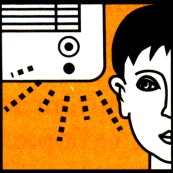 Включить радиоприёмник, телевизор и прослушать сообщениеПри эвакуацииАВАРИЯ НА РАДИАЦИОННО ОПАСНОМ ОБЪЕКТЕПри отсутствии убежища и средств защиты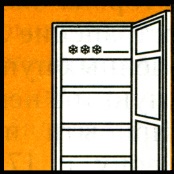 Освободить от продуктов холодильникЗакрыть окна и двери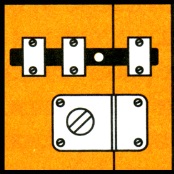 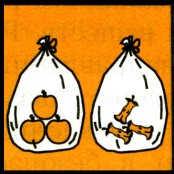 Вынести скоропортящиеся продукты и мусорЗагерметизировать помещение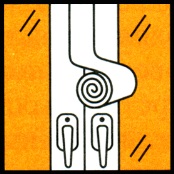 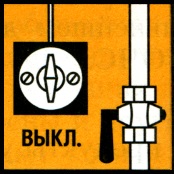 Выключить газ, электричество, погасить огонь в печахЗащитить продукты питания, сделать запас воды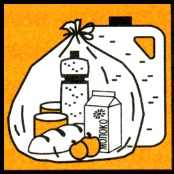 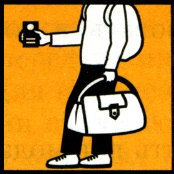 Взять необходимые вещи, документы, продукты питанияПровести йодную профилактику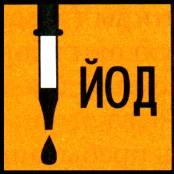 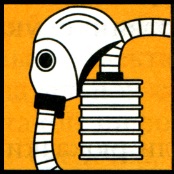 Надеть средства индивидуальной защитыНе подходить к окнам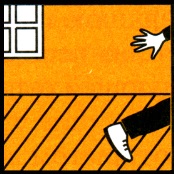 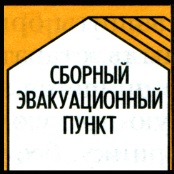 Следовать на сборный эвакопунктЖдать информацию от органов ГОЧС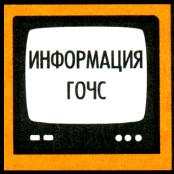 Характеристика зон разрушенийНазвания зон разрушенийРазрушаются и повреждаются подземные сети коммунально-энергетического хозяйства. В этой зоне у незащищенных людей возникают крайне тяжелые травмыЗона полных разрушенийВ этой зоне наземные здания и сооружения получают сильные повреждения, разрушаются части стен и перекрытий. Убежища и подземные сети коммунально-энергетического хозяйства, как правило, сохраняются.Зона сильных разрушенийЗдания и сооружения получают разрушения встроенных элементов: внутренних перегородок, дверей, окон и крыш, имеются трещины в стенах, обрушения чердачных перекрытий, повреждения участков верхних этажей.Зона средних разрушенийПовреждаются оконные и деревянные дверные заполнения, легкие перегородки, появляются трещины в стенах верхних этажей. Люди, находящиеся в этой зоне вне укрытий, могут получить травмы; в укрытиях потери отсутствуют.Зона слабых разрушений«Синее» утопление«Бледное утопление»Температура водыВыше 20о СНиже 10 о СЦвет кожи лица СинийБледныйНаличие и характер выделений изо рта и носа Очень часто обильная влажная пенаОчень редко «сухая» пена изо ртаКритическое время нахождения под водой До 10 минутБолее 10 минутНазначениеХИМИЧЕСКАЯ АВАРИЯ С ВЫБРОСОМ ХЛОРАМатериалы и веществаАВАРИЯ С ВЫБРОСОМ РАДИОАКТИВНЫХ ВЕЩЕСТВНазначениеХИМИЧЕСКАЯ АВАРИЯ С ВЫБРОСОМ ХЛОРА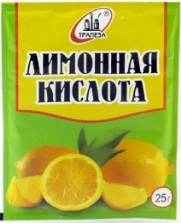 АВАРИЯ С ВЫБРОСОМ РАДИОАКТИВНЫХ ВЕЩЕСТВХИМИЧЕСКАЯ АВАРИЯ С ВЫБРОСОМ ХЛОРА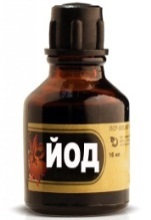 АВАРИЯ С ВЫБРОСОМ РАДИОАКТИВНЫХ ВЕЩЕСТВПроведение йодной профилактики, при отсутствии других препаратовИзготовление 2% раствора для пропитки ватно-марлевой повязкиХИМИЧЕСКАЯ АВАРИЯ С ВЫБРОСОМ ХЛОРА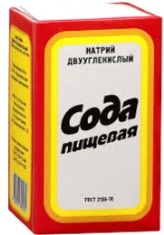 АВАРИЯ С ВЫБРОСОМ РАДИОАКТИВНЫХ ВЕЩЕСТВГерметизация помещенияХИМИЧЕСКАЯ АВАРИЯ С ВЫБРОСОМ ХЛОРА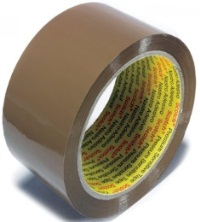 АВАРИЯ С ВЫБРОСОМ РАДИОАКТИВНЫХ ВЕЩЕСТВГерметизация помещения Изготовление ватно-марлевой повязкиХИМИЧЕСКАЯ АВАРИЯ С ВЫБРОСОМ ХЛОРА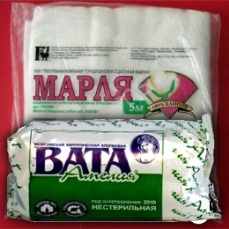 АВАРИЯ С ВЫБРОСОМ РАДИОАКТИВНЫХ ВЕЩЕСТВИзготовление ватно-марлевой повязкиХИМИЧЕСКАЯ АВАРИЯ С ВЫБРОСОМ ХЛОРА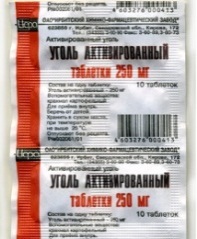 АВАРИЯ С ВЫБРОСОМ РАДИОАКТИВНЫХ ВЕЩЕСТВПри заблаговременном оповещенииОПАСНОСТЬ СХОДА СНЕЖНОЙ ЛАВИНЫПри попадании в лавину 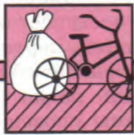 Внесите имущество со двора и балкона в дом Защитите рот и нос, чтобы снег не забил дыхательные пути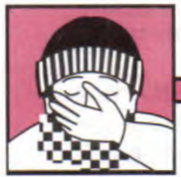 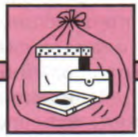 Укройте ценное имущество от воздействия влаги Постарайтесь удержаться на поверхности, двигать руками и ногами, делать плавательные движения 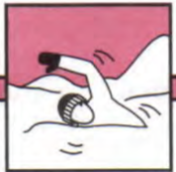 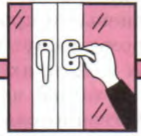 Закройте все окна, двери, вентиляционные и другие отверстия При погружении в поток подтянуть колени и голову к животу 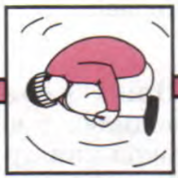 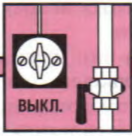 Выключите газ, воду и электричество, погасите огонь в печах При остановке лавины расчистить место перед лицом и грудью, создать воздушную полость. 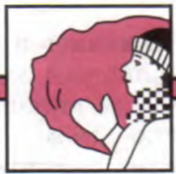 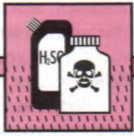 Вынесите из дома химически опасные веществаОпределите верх и низ и быстро выбираться, перемещая снег под ноги и утаптывая его 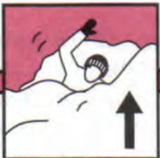 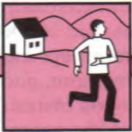 Выйдите из дома (здания) и перейдите в безопасное местоПри невозможности выбраться экономить силы. Кричать, если услышали, что вас откапывают 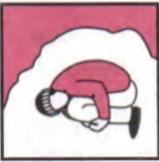 Командования:Главные командования:Ракетных войск стратегического назначения (РВСН)Сухопутных войскВоздушно-десантных войск (ВДВ)Воздушно-космических сил (ВКС)Военно-морского флота (ВМФ) А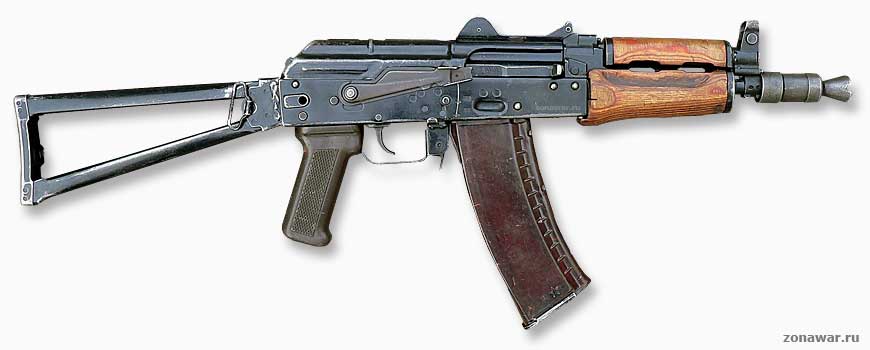  1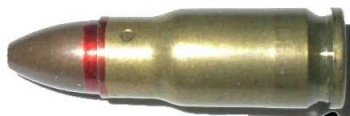  Б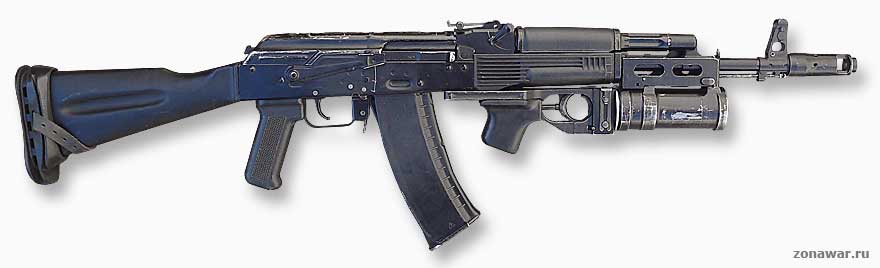  2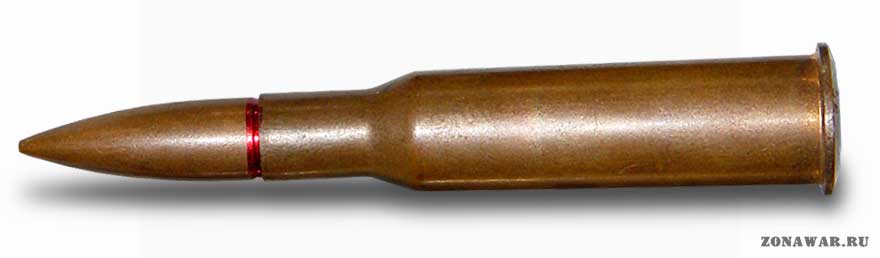  В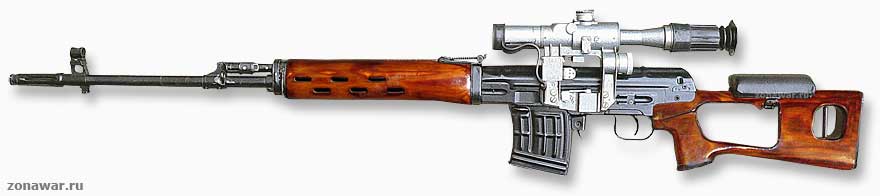  3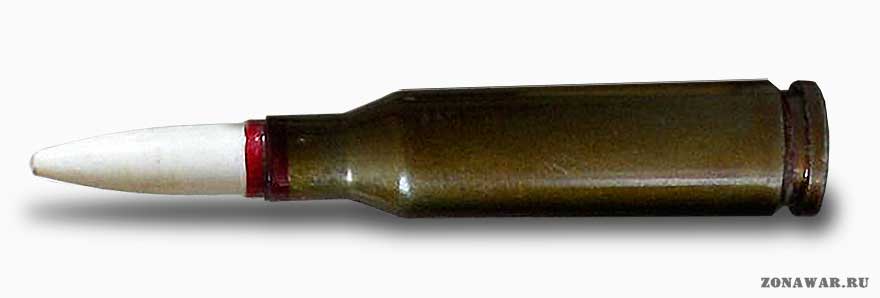  Г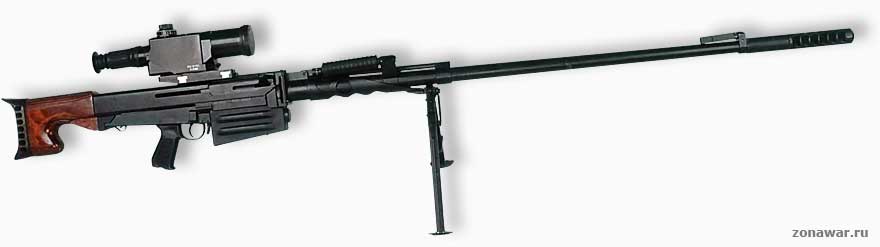  4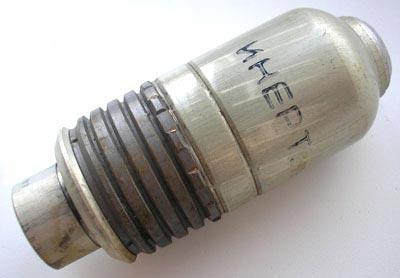 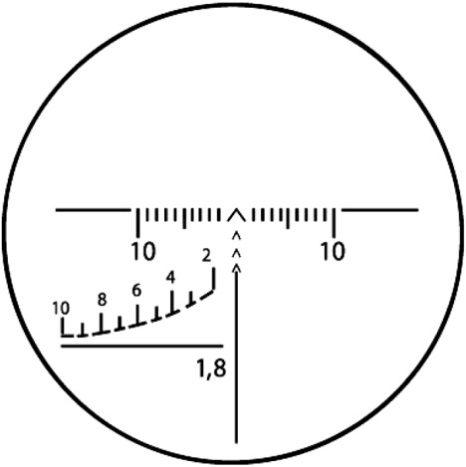 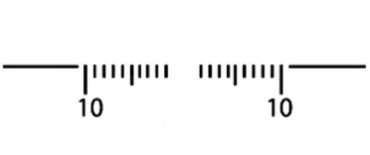 Шкала боковых поправок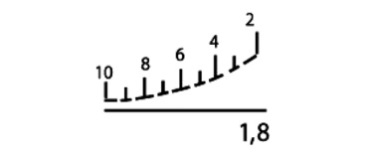 Дальномерная шкала 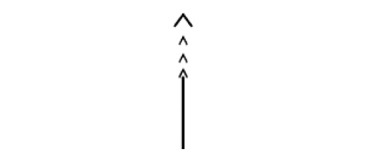 Шкала углов прицеливания (или основной и дополнительные угольники для прицеливания)№ п/п№ п/пТестовые заданияМакс.баллКол-вобаллов11234Определите один правильный ответОпределите один правильный ответОпределите один правильный ответОпределите один правильный ответОпределите один правильный ответ1При тушении разлитого нефтепродукта неэффективным будет следующее огнетушащее вещество:а) песок;б) огнетушащий порошок;в) вода;г) пена.При тушении разлитого нефтепродукта неэффективным будет следующее огнетушащее вещество:а) песок;б) огнетушащий порошок;в) вода;г) пена.12В случае голодного обморока пострадавшему лучше всего предложить выпить:а) молоко или йогурт;б) газированные напитки;в) крепкий сладкий чай;г) пиво или сок.В случае голодного обморока пострадавшему лучше всего предложить выпить:а) молоко или йогурт;б) газированные напитки;в) крепкий сладкий чай;г) пиво или сок.13Соблюдение правил личной гигиены является профилактикой таких инфекционных заболеваний как:а) эпидемический гепатит, дизентерия;б) дифтерия, возвратный тиф;в) пищевые токсикоинфекции.Соблюдение правил личной гигиены является профилактикой таких инфекционных заболеваний как:а) эпидемический гепатит, дизентерия;б) дифтерия, возвратный тиф;в) пищевые токсикоинфекции.14Сотрудник полиции имеет право не приступать к оказанию первой помощи, неподвижно лежащему или сидящему пострадавшему в случае обнаружения признаков:а) биологической смерти;б) клинической смерти;в) признаков комы.Сотрудник полиции имеет право не приступать к оказанию первой помощи, неподвижно лежащему или сидящему пострадавшему в случае обнаружения признаков:а) биологической смерти;б) клинической смерти;в) признаков комы.15Ликвидацию локальной чрезвычайной ситуации осуществляют силы и средства:а) органов местного управления;б) отдельной организации;в) органов исполнительной власти субъекта Российской Федерации.Ликвидацию локальной чрезвычайной ситуации осуществляют силы и средства:а) органов местного управления;б) отдельной организации;в) органов исполнительной власти субъекта Российской Федерации.16Оружием массового поражения, основанном на внутриядерной энергии является:а) бактериологическое оружие;б) химическое оружие;в) ядерное оружие;г) лазерное оружие.Оружием массового поражения, основанном на внутриядерной энергии является:а) бактериологическое оружие;б) химическое оружие;в) ядерное оружие;г) лазерное оружие.17Кровоостанавливающий жгут, наложенный на бедро следует:а) не снимать во избежание кровопотери, несовместимой с жизнью;б) снимать через 30-40 минут, независимо, от времени года;в) снимать через 1 час зимой, 2 часа летом;г) снимать через 2 часа зимой, 1 час летом.Кровоостанавливающий жгут, наложенный на бедро следует:а) не снимать во избежание кровопотери, несовместимой с жизнью;б) снимать через 30-40 минут, независимо, от времени года;в) снимать через 1 час зимой, 2 часа летом;г) снимать через 2 часа зимой, 1 час летом.18Первые испытания ядерного оружия произошли:а) 16 июля 1945 г.;б) 27 декабря 1918 г.;в) 6 августа 1942 г.;г) 9 мая  1941 г.Первые испытания ядерного оружия произошли:а) 16 июля 1945 г.;б) 27 декабря 1918 г.;в) 6 августа 1942 г.;г) 9 мая  1941 г.19Минимальный возраст участников однодневного туристического похода должен составлять: а) 7 лет;б) 9 лет;в) 14 лет.Минимальный возраст участников однодневного туристического похода должен составлять: а) 7 лет;б) 9 лет;в) 14 лет.110В случае если вторая попытка вдоха искусственной вентиляции легких оказалась неудачной необходимо:а) повернуть пострадавшего на бок и попытаться сделать ему вдох в этом положении;б) продолжать попытки сделать вдох, усиливая объем и силу вдоха;в) сделать 30 надавливаний на грудину, повернуть пострадавшего на живот, очистить пальцами ротовую полость, вернуть в положение на спине и повторить вдох;г) очистить ротовую полость, не меняя положение пострадавшего, и сделать повторный вдох.В случае если вторая попытка вдоха искусственной вентиляции легких оказалась неудачной необходимо:а) повернуть пострадавшего на бок и попытаться сделать ему вдох в этом положении;б) продолжать попытки сделать вдох, усиливая объем и силу вдоха;в) сделать 30 надавливаний на грудину, повернуть пострадавшего на живот, очистить пальцами ротовую полость, вернуть в положение на спине и повторить вдох;г) очистить ротовую полость, не меняя положение пострадавшего, и сделать повторный вдох.111Удушающим действием не обладает:а) фосген;б) дифосген;в) трифосген;г) Би-Зет (ВZ).Удушающим действием не обладает:а) фосген;б) дифосген;в) трифосген;г) Би-Зет (ВZ).112Распространение или наличие радиоактивных веществ на местности в количестве, превышающем уровень, установленный нормами радиационной безопасности называется:а) чрезвычайной ситуацией;б) радиоактивным заражением;в) радиационной аварией.Распространение или наличие радиоактивных веществ на местности в количестве, превышающем уровень, установленный нормами радиационной безопасности называется:а) чрезвычайной ситуацией;б) радиоактивным заражением;в) радиационной аварией.113Граждане РФ в соответствии с федеральными законами и иными нормативными правовыми актами РФ имеют права и обязанности в области ГО, к которым не относится:а) прохождение обучения в области ГО;б) принятие участия в управлении ГО;в) оказание содействия органам государственной власти и организациям в решении задач в области ГО.Граждане РФ в соответствии с федеральными законами и иными нормативными правовыми актами РФ имеют права и обязанности в области ГО, к которым не относится:а) прохождение обучения в области ГО;б) принятие участия в управлении ГО;в) оказание содействия органам государственной власти и организациям в решении задач в области ГО.114При каком сигнале тревоги пассажиры в обязательном порядке покидают морское (речное) судно?а) «Человек за бортом»;б) «Общесудовая тревога»;в) «Шлюпочная тревога».При каком сигнале тревоги пассажиры в обязательном порядке покидают морское (речное) судно?а) «Человек за бортом»;б) «Общесудовая тревога»;в) «Шлюпочная тревога».115При длительном курении воздействие канцерогенных веществ на организм может вызвать следующее заболевание:а) туберкулез;б) катаракту;в) рак;г) ангину.При длительном курении воздействие канцерогенных веществ на организм может вызвать следующее заболевание:а) туберкулез;б) катаракту;в) рак;г) ангину.116Гражданскую оборону общеобразовательной организации возглавляет:а) лицо, выбранное коллективом общеобразовательной организации;б) представитель ГОЧС;в) директор общеобразовательной организации;г) председатель родительского комитета общеобразовательной организации.Гражданскую оборону общеобразовательной организации возглавляет:а) лицо, выбранное коллективом общеобразовательной организации;б) представитель ГОЧС;в) директор общеобразовательной организации;г) председатель родительского комитета общеобразовательной организации.117Фитотоксикантами называют токсичные химические вещества:а) предназначенные для поражения домашнего скота; б) изготовленные из растительного сырья;в) предназначенные для поражения различных видов растительности.Фитотоксикантами называют токсичные химические вещества:а) предназначенные для поражения домашнего скота; б) изготовленные из растительного сырья;в) предназначенные для поражения различных видов растительности.118Адамсит – это боевое токсическое химическое вещество:а) раздражающего действия; б) удушающего действия;в)  нервно-паралитического действия.Адамсит – это боевое токсическое химическое вещество:а) раздражающего действия; б) удушающего действия;в)  нервно-паралитического действия.119Фраза: «При действии с оружием после возвращения в строй оружие берется в то положение, в котором оно находится …» взята из:а) из строевого устава; б) из устава гарнизонной, комендантской  и караульной службы;в) из Боевого устава Сухопутных войск.Фраза: «При действии с оружием после возвращения в строй оружие берется в то положение, в котором оно находится …» взята из:а) из строевого устава; б) из устава гарнизонной, комендантской  и караульной службы;в) из Боевого устава Сухопутных войск.120Удельную активность радионуклида измеряют в:а) Кюри;
б) Грей;
в) Рад;
г) Рентген.Удельную активность радионуклида измеряют в:а) Кюри;
б) Грей;
в) Рад;
г) Рентген.121При подозрении на внутреннее кровотечение (частые обмороки у пострадавшего) необходимо:а) предложить пострадавшему обезболивающее и обильное питье;б) обеспечить положение лежа на спине с приподнятыми ногами, приложить холод к животу;в) обеспечить положение лежа на спине с использованием грелки для уменьшения боли.При подозрении на внутреннее кровотечение (частые обмороки у пострадавшего) необходимо:а) предложить пострадавшему обезболивающее и обильное питье;б) обеспечить положение лежа на спине с приподнятыми ногами, приложить холод к животу;в) обеспечить положение лежа на спине с использованием грелки для уменьшения боли.1Определите все правильные ответыОпределите все правильные ответыОпределите все правильные ответыОпределите все правильные ответыОпределите все правильные ответы22Основными поражающими факторами цунами являются:а) наводнение;б) разряды статистического электричества;в) ударное воздействие волны;г) вихревые вращающиеся водяные потоки;д) размывание.Основными поражающими факторами цунами являются:а) наводнение;б) разряды статистического электричества;в) ударное воздействие волны;г) вихревые вращающиеся водяные потоки;д) размывание.323Роль окислителя при возникновении и развитии пожара может выполнять:а) азот;б) окислы азота;в) метан;г) пропан;д) фтор.Роль окислителя при возникновении и развитии пожара может выполнять:а) азот;б) окислы азота;в) метан;г) пропан;д) фтор.224При аварийной посадке самолета для принятия безопасного положения необходимо:а) согнуть тело и наклонить голову как можно ниже;б) руки сложить на животе;в) руками прикрыть голову;г) руками упереться в спинку переднего сидения;д) упереться ногами в спинку переднего сидения.При аварийной посадке самолета для принятия безопасного положения необходимо:а) согнуть тело и наклонить голову как можно ниже;б) руки сложить на животе;в) руками прикрыть голову;г) руками упереться в спинку переднего сидения;д) упереться ногами в спинку переднего сидения.325По степени горючести вещества делятся на группы:а) легкогорючие;б) горючие;в) трудногорючие;г) умеренногорючие;д) огнетушащие;е) негорючие.По степени горючести вещества делятся на группы:а) легкогорючие;б) горючие;в) трудногорючие;г) умеренногорючие;д) огнетушащие;е) негорючие.326К условиям, наиболее способствующим возникновению и развитию массовых лесных пожаров относят:а) жаркую погоду;б) сухую погоду;в) ветреную погоду;г) грозу.К условиям, наиболее способствующим возникновению и развитию массовых лесных пожаров относят:а) жаркую погоду;б) сухую погоду;в) ветреную погоду;г) грозу.227Среди перечисленных ниже заболеваний инфекционными являются:а) разные виды гриппа;б) инфаркт миокарда; в) гепатит А;г) педикулез;д) холера.Среди перечисленных ниже заболеваний инфекционными являются:а) разные виды гриппа;б) инфаркт миокарда; в) гепатит А;г) педикулез;д) холера.328Целями Федерального закона «О защите населения и территорий от чрезвычайных ситуаций природного и техногенного характера» являются: а) предупреждение возникновения и развития чрезвычайных ситуаций; б) предотвращение стихийных бедствий;в) защита населения в случае применения оружия массового поражения;г) снижение размеров ущерба и потерь от чрезвычайных ситуаций; д) ликвидация чрезвычайных ситуаций.Целями Федерального закона «О защите населения и территорий от чрезвычайных ситуаций природного и техногенного характера» являются: а) предупреждение возникновения и развития чрезвычайных ситуаций; б) предотвращение стихийных бедствий;в) защита населения в случае применения оружия массового поражения;г) снижение размеров ущерба и потерь от чрезвычайных ситуаций; д) ликвидация чрезвычайных ситуаций.329Между лицами, достигшими брачного возраста и выразившими добровольное согласие сочетаться брачными узами, брак не может быть заключен в следующих случаях:а) если не согласны родственники одного из вступающих в брак;б) если вступающие в брак являются близкими родственниками;в) если, одно лицо, из заключающих брак, уже состоит в другом зарегистрированном браке;г) если одно из лиц, вступающих в брак, служит в Вооруженных Силах Российской Федерации.Между лицами, достигшими брачного возраста и выразившими добровольное согласие сочетаться брачными узами, брак не может быть заключен в следующих случаях:а) если не согласны родственники одного из вступающих в брак;б) если вступающие в брак являются близкими родственниками;в) если, одно лицо, из заключающих брак, уже состоит в другом зарегистрированном браке;г) если одно из лиц, вступающих в брак, служит в Вооруженных Силах Российской Федерации.230Респираторы по предназначению делятся на: а) противобактериальные; б) противопылевые;в) противорадиационные; г) противогазовые;д) газопылезащитные; е) многоразовые;ж) одноразовые.Респираторы по предназначению делятся на: а) противобактериальные; б) противопылевые;в) противорадиационные; г) противогазовые;д) газопылезащитные; е) многоразовые;ж) одноразовые.331К террористическим проявлениям можно отнести:а) взрывы в местах массового скопления людей;б) похищение людей с целью получения выкупа и угроза физического уничтожения заложника;в) распространение непроверенных слухов;г) звонки по телефону с целью розыгрыша;д) отравление систем водоснабжения, продуктов питания; искусственное распространение возбудителей инфекционных заболеваний.К террористическим проявлениям можно отнести:а) взрывы в местах массового скопления людей;б) похищение людей с целью получения выкупа и угроза физического уничтожения заложника;в) распространение непроверенных слухов;г) звонки по телефону с целью розыгрыша;д) отравление систем водоснабжения, продуктов питания; искусственное распространение возбудителей инфекционных заболеваний.332В соответствии с Федеральным законом «О полиции» деятельность полиции осуществляется по следующим основным направлениям:а) защита личности, общества, государства от внешних угроз;б) предупреждение и пресечение преступлений и административных правонарушений;в) контроль за соблюдением законодательства Российской Федерации в области оборота наркосодержащих веществ;г) контроль за соблюдением законодательства Российской Федерации в области частной детективной (сыскной) и охранной деятельности;д) охрана имущества и объектов, в том числе на договорной основе;е) государственный контроль за соблюдением противопожарного режима в жилых домах.В соответствии с Федеральным законом «О полиции» деятельность полиции осуществляется по следующим основным направлениям:а) защита личности, общества, государства от внешних угроз;б) предупреждение и пресечение преступлений и административных правонарушений;в) контроль за соблюдением законодательства Российской Федерации в области оборота наркосодержащих веществ;г) контроль за соблюдением законодательства Российской Федерации в области частной детективной (сыскной) и охранной деятельности;д) охрана имущества и объектов, в том числе на договорной основе;е) государственный контроль за соблюдением противопожарного режима в жилых домах.3Количество балловКоличество балловКоличество баллов51№12345678910111213141516Ответвваабвааавгббввв№17181920212223242526272829303132Ответваааба,в,дб,да,в,дб,в,еб,ва,в,да,г,дб,вб,г,да,б,дб,г,е№ п/пПеречень ошибок и погрешностейШтраф (баллы)1.Участник не преодолел забор 202.Касание земли в «опасной зоне» 203.Разрыв нити, имитирующей «растяжки» не допускается20№ п/пПеречень ошибок и погрешностейШтраф (баллы)1.Заступ за контрольную линию (касание земли между контрольными линиями)202.Срыв с бревна с касанием земли (задание не выполнено)20 3.Неумение изготовить нижнюю страховочную систему204.Неумение преодолеть этап (задание не выполнено)20 5.«Усы» самостраховки выполнены из верёвки Ø 6 206.Срыв с бревна без касания земли (повисание или наваливание туловищем на оттяжки бревна)10 за каждый7.Потеря самостраховки при её восстановлении10 за каждый8.Не использована каска5№п/пПеречень ошибок и погрешностейШтраф (баллы)Нарушение очередности при оказании помощи пострадавшимНарушение очередности при оказании помощи пострадавшим151. Оказание помощи пострадавшей без сознания с переломом костей таза1. Оказание помощи пострадавшей без сознания с переломом костей таза1. Оказание помощи пострадавшей без сознания с переломом костей таза1.1Не проверен пульс на сонной артерии151.2Не сделан поворот на живот151.3Не очищена полость рта51.4Не приложен холод к голове51.5Некорректное обращение с пострадавшей52. Оказание помощи пострадавшей с ранением бедренной артерии2. Оказание помощи пострадавшей с ранением бедренной артерии2. Оказание помощи пострадавшей с ранением бедренной артерии2.1Жгут наложен без опорного предмета102.2Не указано время наложения жгута52.3Кровотечение не остановлено в течение 2-х минут152.4Некорректное обращение с пострадавшей5№ п/пПеречень ошибок и погрешностейШтраф (баллы)1.Противогаз не приведён в исправное состояние102.Использована шлем-маска от детского противогаза10№ п/пПеречень ошибок и погрешностейШтраф (баллы)1.Касание электрического провода (задание не выполнено)202.Падение плит на участника до прохождения «коридора» в результате действий участника (задание не выполнено)203.Падение плит после прохождения участником «коридора» 10№ п/пПеречень ошибок и погрешностейШтраф (баллы)1.Неправильно выбран тип огнетушителя102.Огнетушитель не приведён в действие103.Раструб не направлен на очаг пожара10№ п/пПеречень ошибок и погрешностейШтраф (баллы)1. Нарушена очередность в оказании помощи двум пострадавшим1. Нарушена очередность в оказании помощи двум пострадавшим152. Помощь пострадавшему в состоянии клинической смерти2. Помощь пострадавшему в состоянии клинической смерти2. Помощь пострадавшему в состоянии клинической смерти2.1Не проверен пульс на сонной артерии52.2Не определена реакция зрачка на свет22.3Не сделано освобождение грудной клетки от одежды22.4При вдохе ИВЛ не запрокидывается голова пострадавшего22.5Вдох ИВЛ сделан без защитной маски152.6После проведения комплекса реанимации или только нажатий непрямого массажа сердца в течение 2-х минут не появилась реакция зрачков152.7Перелом каждого ребра22.8Перелом 6-ти ребер152.9Некорректное обращение с пострадавшим23. Помощь пострадавшему с ожогами3. Помощь пострадавшему с ожогами3. Помощь пострадавшему с ожогами3.1Произведено освобождение грудной клетки или попытка освобождения от прилипшей одежды 53.2Холод наложен без использования стерильной салфетки53.3Не использован холод53.4Не использована стерильная салфетка23.5Не задан вопрос о наличии аллергической реакции13.6Не предложен анальгин13.7Не предложено обильное питье33.8Некорректное обращение с пострадавшим24. Вызов спасательных служб4. Вызов спасательных служб4.1Не указан адрес места происшествия24.2Не сказано, что случилось24.3Не указано количество пострадавших14.4Не назван пол пострадавших14.5Не назван примерный возраст пострадавших14.6Не вызваны спасательные службы5№п/пПеречень ошибок и погрешностейШтраф (баллы)1.Не полностью собранный (не собранный) первый образец оружия 102.Не полностью собранный (не собранный) второй образец оружия 103.Курок не спущен с боевого взвода 2 за каждую ошибку4.Оружие не поставлено на предохранитель2 за каждую ошибку5.При спуске курка с боевого взвода, оружие направлено на людей206.Произведён условный досыл патрона в патронник5 за каждую ошибку7.В случае условного досыла патрона в патронник не исправлена ошибка (оружие не разряжено путём выброса патрона из патронника путём перезарядки после отсоединения магазина, извлечения обоймы или патронов)10 за каждую ошибку8.В случае условного досыла патрона в патронник произведён выстрел10 за каждую ошибку9.Разрыв нитей, имитирующих «растяжки»20№п/пПеречень ошибок и погрешностейШтраф (баллы)1.Невыполнение требований члена жюри по вопросам соблюдения правил безопасности102.Оружие направлено на людей10Всего набрано баллов (лучший результат из 3-х попыток) –  Всего набрано баллов (лучший результат из 3-х попыток) –  Всего набрано баллов (лучший результат из 3-х попыток) –  № п/пПеречень ошибок и погрешностейШтраф (баллы)1. Подъём на «башню»1. Подъём на «башню»1. Подъём на «башню»1.1.Не использована судейская страховка – нарушение собственной техники безопасности301.2.Не надета каска 101.3Падение с лестницы301.4Потеря страховки и самостраховки участником302. Оказание помощи младенцу2. Оказание помощи младенцу2. Оказание помощи младенцу2.1.Не проверен пульс на плечевой артерии 102.2.Ротовая полость очищена в положении на спине302.3.Младенец не закричал302.4.Ротовая полость не очищена  в течение 1 минуты (исчез пульс на плечевой артерии) 302.5.Некорректное обращение с пострадавшим 10